8 марта в 14.00 часов коллектив Ковардицкого  Дома  культуры пригласил всех жителей и гостей села на юбилейный торжественный вечер Елены Колгановой «Душа парит, когда пою!». 25 лет назад под руководством заслуженного работника культуры РФ В.Н.Романова в составе агитбригады героиня вышла на сцену сельского ДК. С тех пор без её участия не обходится ни одно мероприятие в учреждении. Начался праздник с интервью, которое  молодой корреспондент местного радио брал у начинающей участницы самодеятельности, где она рассказывала о своих наставниках, известных творческих людях, планах на будущее. А на вопрос: «Как вы думаете, что будет через 25 лет?» Елена ответила: «А давайте поживем и увидим!». И вот через четверть века на сцене родного Дома культуры развернулось яркое зрелище. Праздник с первых минут захватил всех присутствующих в зале. В  этот вечер прозвучали самые разные песни в исполнении Е.Колгановой. И песни народного плана в блоке «Деревенька», где развернулся веселый разгуляй, на сцене с героиней был весь Народный танцевальный коллектив «Раздолье» ЦКД «Панфиловский». Вместе с Еленой зрители дружно пели песни 70 – 80-х: «Черное - белое», «Листья желтые», не  могли сдержать слез, когда звучала песня «Памяти родителей»,  поддерживали песни современные, отгадали первую песню, которую героиня исполнила 25 лет назад, «Я – деревенская»,  правильно ответивший получил приз, а потом все вместе пели её.  С Еленой на сцену выходили её воспитанники: детский вокальный ансамбль «Папины дочки», вокальный ансамбль «Ваниль», участники агитбригады, заслуженный работник культуры РФ Л.Е.Мякотина, Народный танцевальный коллектив «Раздолье» ЦКД «Панфиловский», руководитель С.А.Тихомирова. Громкие аплодисменты и букеты цветов – высшая награда за многолетний сценический труд.     Почетные гости праздника в финале поднялись на сцену и поздравили Е.Колганову с её творческим юбилеем. А их в этот день было не мало. Это и Глава муниципального образования Ковардицкое Муромского района В.В.Данилов, генеральный директор АО ПЗ «Нива» Л.В.Привезенцева и Н.И.Лыков, заведующий отделом культуры, спорта и молодежной политики  С.В.Данильчук, заслуженный работник культуры РФ Л.Е.Мякотина, коллектив МБУК «ЦКД «Панфиловский» во главе с директором Р.С.Синевым, заведующий Пестенькинским сельским отделом МБУК «Ковардицкий ДК» К.А.Макарова, В.В.Маслов, представители клуба «Ветеран», отдельно песней о творческой «Женской дружбе» поздравила коллега  по творчеству С.А.Тихомирова.   Е. Колганова выразила всем слова благодарности за помощь в организации и проведении вечера.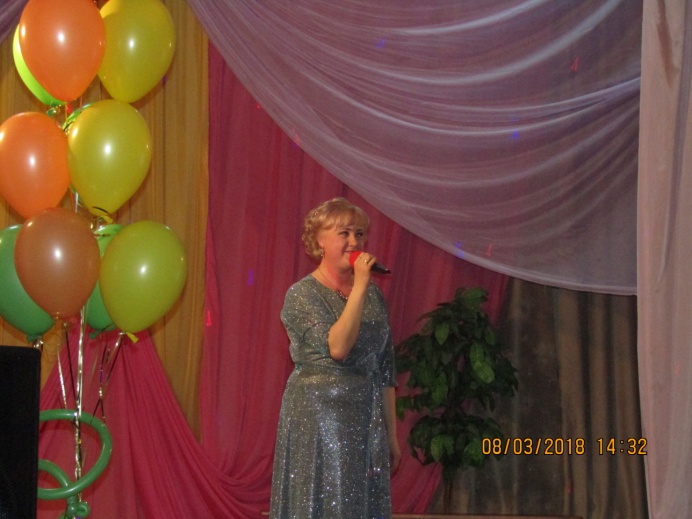 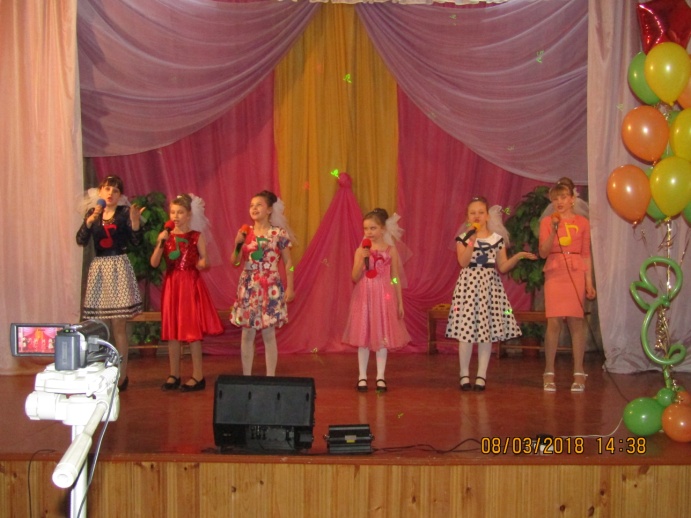 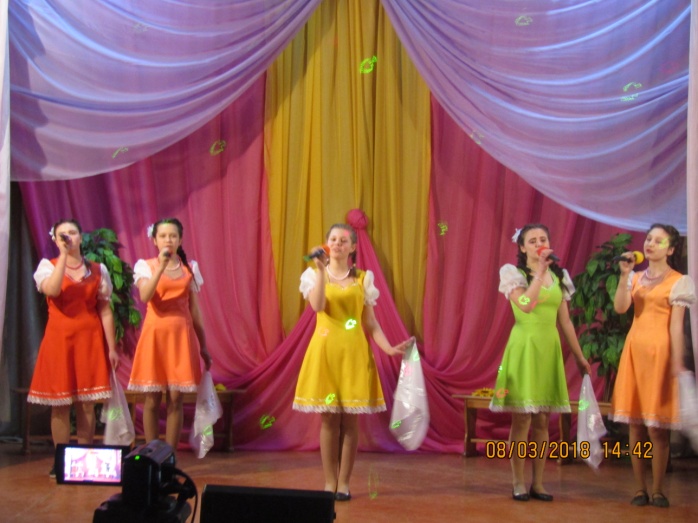 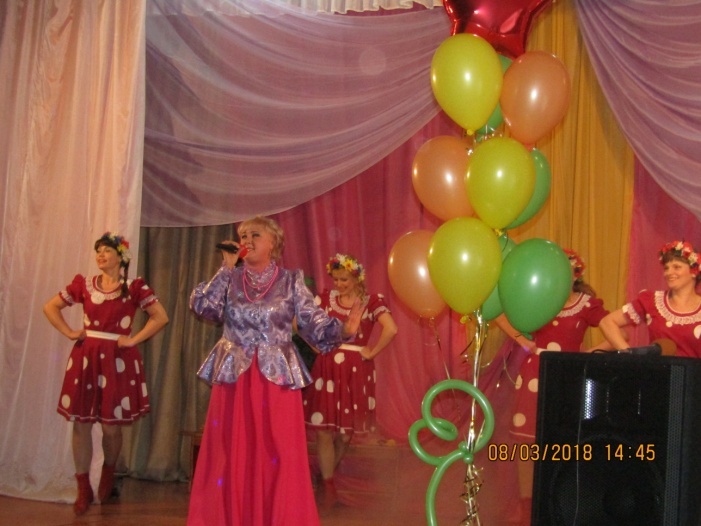 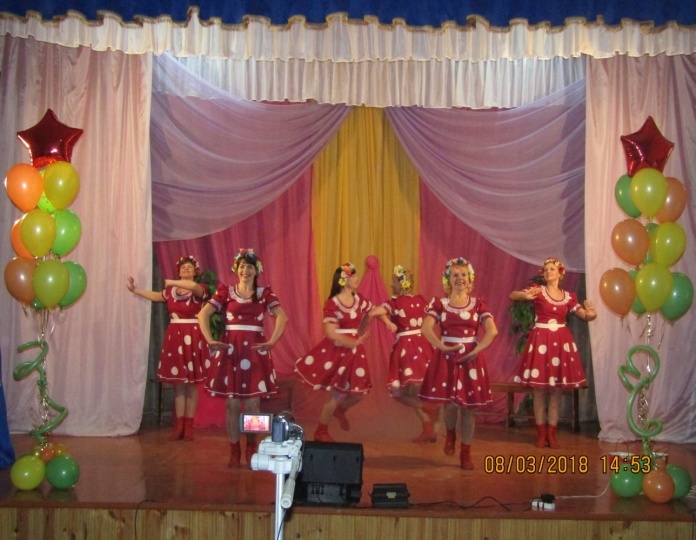 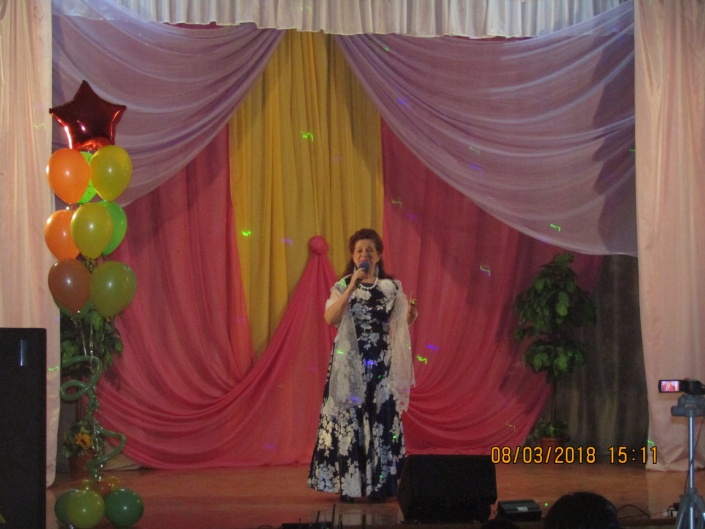 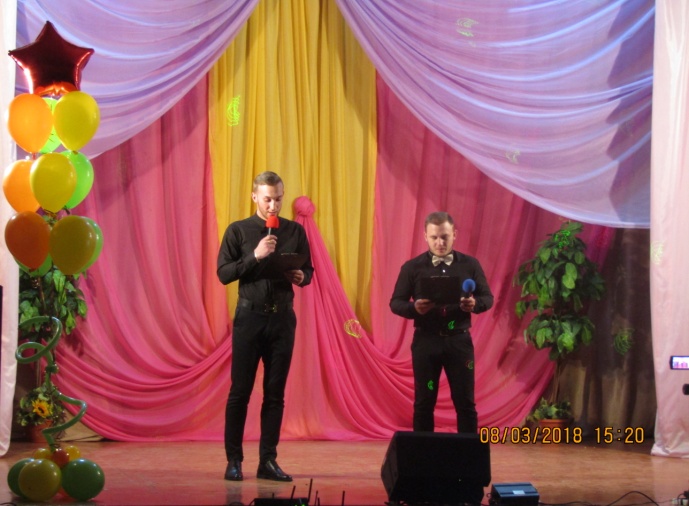 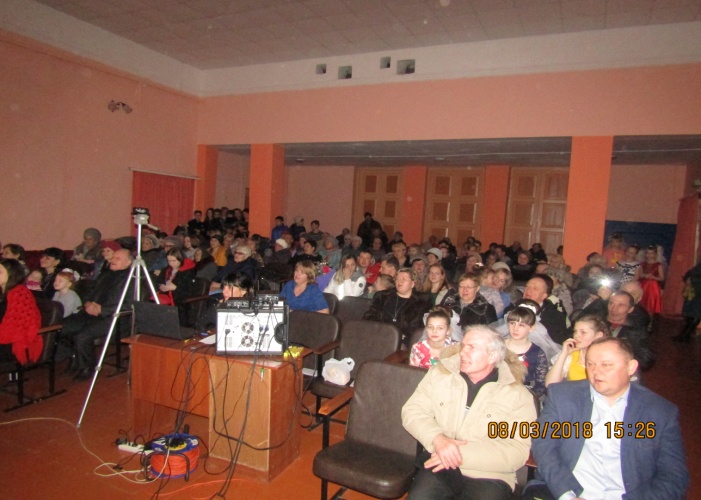 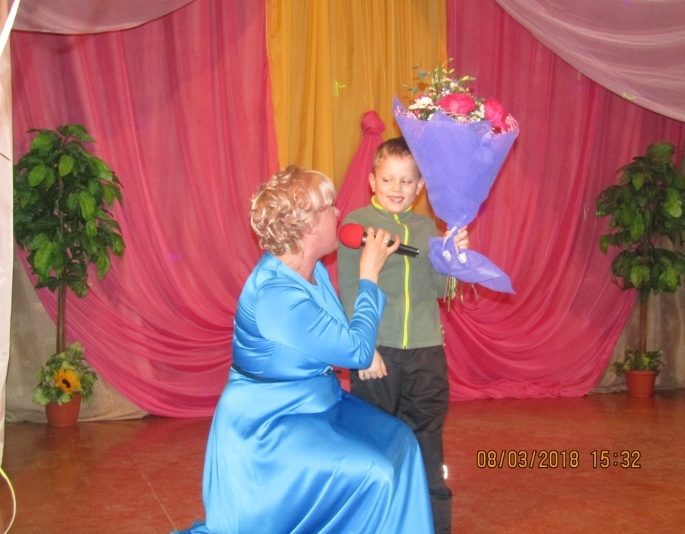 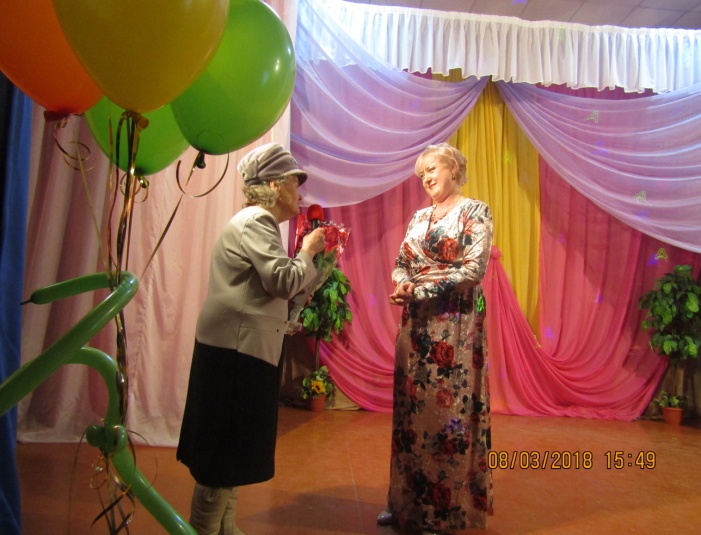 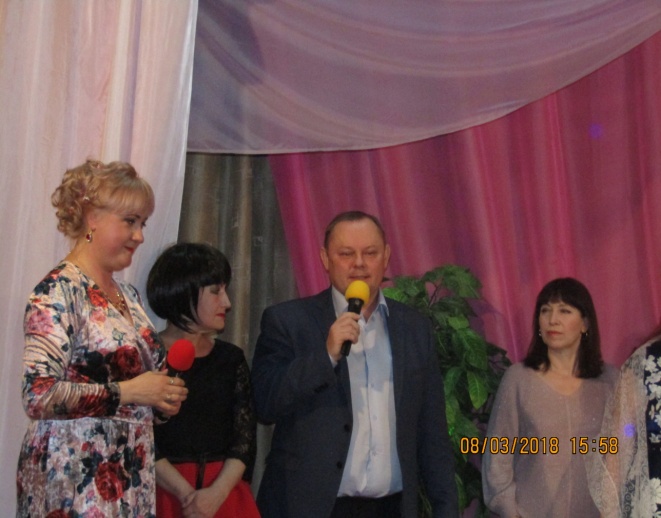 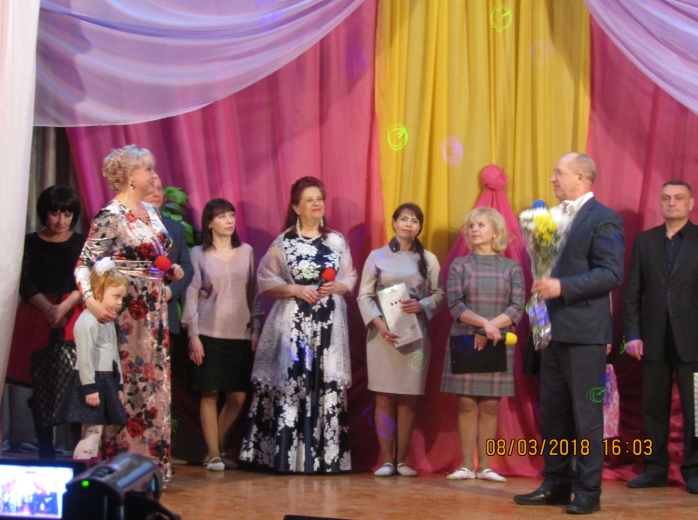 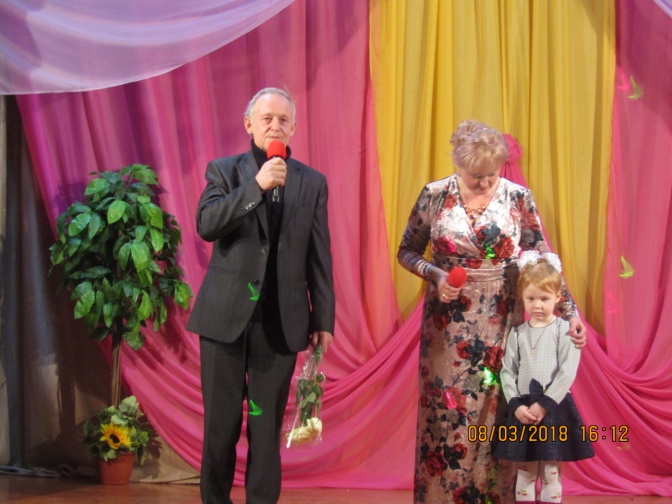 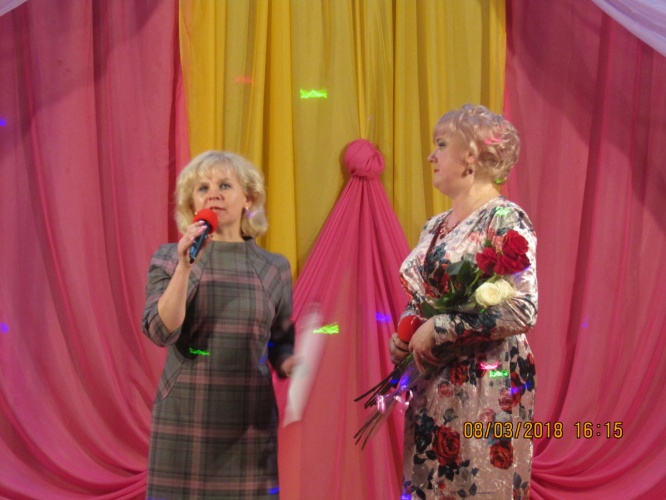 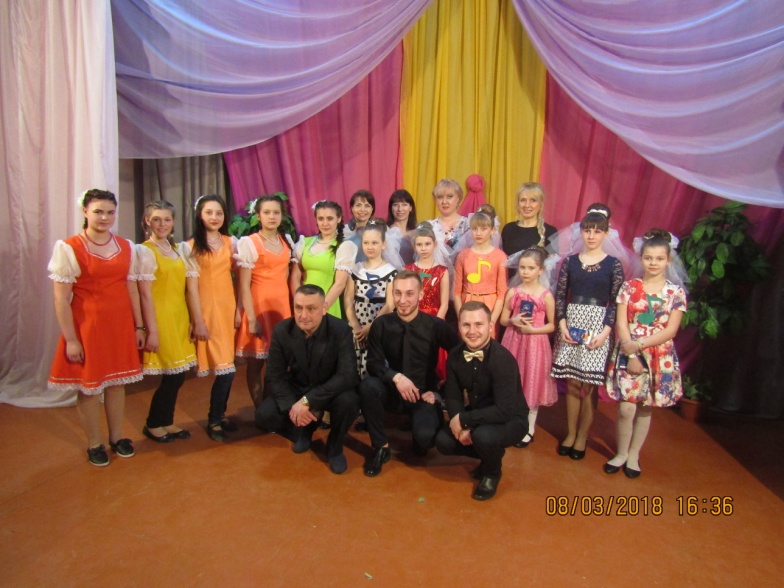 